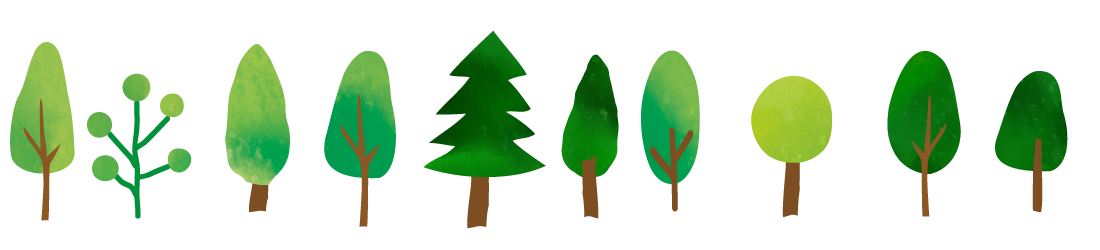 面接　15分以内（コロナ感染対策のため）電話相談10分以内職員との相談時間に制限を設けさせて頂いております。申し訳ありませんが、より多くの方に利用して頂くために、ご協力お願い致します。地域活動支援センターお伊勢の森